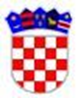 REPUBLIKA HRVATSKAVUKOVARSKO-SRIJEMSKA ŽUPANIJAOPĆINA NEGOSLAVCIOpćinsko vijećeKLASA: 400-01/23-01/01URBROJ: 2196-19-02-23-18Negoslavci, 28.12.2023. godine	Na temelju članka 76. Zakona o sportu („Narodne novine“ broj 141/22) i članka 19., stavka 1., točke 2. Statuta Općine Negoslavci („Službeni glasnik Općine Negoslavci” broj 1/21 i 7/23) Općinsko vijeće Općine Negoslavci na svojoj redovnoj sjednici održanoj dana 28.12.2023. godine donosiIzmjene i dopune Programa javnih potreba u sportu na području Općine Negoslavci za 2023 godinuI	U Programu javnih potreba u sportu na području Općine Negoslavci za 2023. godinu („Službeni glasnik Općine Negoslavci” broj 8/22 i 5/23), mijenja se točka IV i glasi:	„Za provođenje Programa osigurat će se sredstva u proračunu Općine Negoslavci kako slijedi (po fiksnom tečaju konverzije 1,00 EUR=7,53450 KN):II	Ostale odredbe Programa se ne mijenjaju, niti se dopunjavaju.III	Izmjene i dopune Programa javnih potreba u sportu na području Općine Negoslavci za 2023. godinu stupaju na snagu dan nakon dana objave u Službenom glasniku Općine Negoslavci.PREDSJEDNIK OPĆINSKOG VIJEĆAMiodrag MišanovićSredstva predviđena za programe, projekte i aktivnosti koje provode sportske udruge 518.208,82 KN/68.778,13 EURSredstva za sufinanciranje radova na objektima  NK Negoslavci 0,00Sredstva za izgradnju malonogometnog igrališta320.000,00 KN/42.471,30 EURSVEUKUPNO 845.743,33 KN/ 111.249,43 EUR